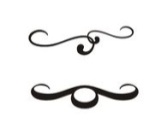 PROGRAMMAZIONE DISCIPLINAREdiITALIANOCLASSE III LICEO SCIENTIFICO SEZIONE AA.S. 2018-2019Prof.ssa Natascia De GennaroAnalisi della situazione di partenza del gruppo classeIl gruppo classe ha subito rispetto allo scorso anno scolastico variazioni nell’organico a seguito dell’arrivo, nel mese di ottobre, di una studentessa nuova iscritta e della perdita di uno studente che ripeterà lo stesso anno. Si contano perciò attualmente 16 alunni di cui 9 maschi e 7 femmine. Del gruppo classe fanno parte un allievo con DSA (Disturbo Specifico dell’Apprendimento) ovvero con dislessia certificata e un altro allievo che richiede una speciale attenzione perché a causa di particolari circostanze personali, presenta delle lievi difficoltà. Per gli alunni suddetti si procederà dunque tenendo come punto di riferimento le disposizioni in materia della legge 170/2010.La maggior parte d'alunni è in grado di rielaborare correttamente le informazioni, di utilizzare conoscenze acquisite in situazioni simili. Il livello di partecipazione attiva della classe è molto buono, con atteggiamenti attivi e propositivi. Altrettanto buono e sereno è il clima relazionale tra gli studenti stessi e tra questi e la docente. Anche dal punto di vista disciplinare, non ci sono particolari problemi da rilevare.Obiettivi educativi generali Motivare gli alunni allo studio e far maturare in loro il senso di responsabilità e di partecipazione attiva, nel rispetto delle regole della comunità scolastica (rispetto delle consegne e delle scadenze, rispetto di persone e cose…);  guidarli alla definizione di un personale metodo di studio;sviluppare l’autonomia nel lavoro personale e di gruppo, imparando a valutare correttamente il proprio impegno e le proprie prestazioni nell’ambito scolastico ed affrontando responsabilmente gli eventuali insuccessi;  stimolare le capacità di comunicazione, per vivere in modo costruttivo la propria esperienza scolastica, costruendo rapporti leali e di reciproca fiducia con compagni e insegnanti; acquisire l’abitudine a ragionare con rigore logico, ad identificare i problemi e ad individuare possibili soluzioni;  sviluppare la capacità di rapportarsi con la realtà in modo critico e flessibile, riconoscendo e rispettando la diversità delle esperienze e delle culture, per avviare alla ricerca di una identità personale e alla formazione di valori.Obiettivi specifici di apprendimento in termini di competenzeLa lingua italiana, come  evidenziano le  Indicazioni Nazionali, “rappresenta un  bene culturale nazionale, un elemento essenziale dell’identità di ogni studente e il preliminare mezzo di accesso  alla  conoscenza:  la  dimensione  linguistica  si  trova  infatti  al  crocevia  fra  la  competenze comunicative,  logico  argomentative  e  culturali  declinate  dal  profilo  educativo,  culturale  e professionale  comune  a  tutti  i  percorsi  liceali”. In considerazione di ciò, la docente si impegnerà a promuovere negli studenti:-  un  uso  linguistico  efficace  e  corretto,  affiancato  da  una  riflessione  sulla  lingua  orientata  ai  dinamismi  di  coesione  morfosintattica  e  coerenza  logico-argomentativa  del  discorso,  senza  indulgere in minuziose tassonomie e riducendo gli aspetti nomenclatori; -  una padronanza della lingua che consenta di: esprimersi in forma scritta e orale, con chiarezza e  proprietà, variando, a seconda dei diversi contesti e scopi, l’uso personale della lingua; compiere  operazioni  fondamentali,  quali  riassumere  e  parafrasare  un  testo  dato,  organizzare  e  motivare  un  ragionamento;  illustrare  e  interpretare  in  termini  essenziali  un  fenomeno  storico,  culturale, scientifico;-  una  riflessione  metalinguistica  basata  sul  ragionamento  circa  le  funzioni  dei  diversi  livelli (ortografico, interpuntivo, morfosintattico, lessicale-semantico, testuale) nella costruzione ordinata del discorso;-  la  coscienza  della  storicità  della  lingua  italiana,  maturata  attraverso  la  lettura  di  testi  letterari  distanti  nel  tempo,  e  approfondita  poi  da  elementi  di  storia  della  lingua,  delle  sue  caratteristiche sociolinguistiche  e  della  presenza  dei  dialetti,  nel  quadro  complessivo  dell’Italia  odierna,  caratterizzato dalle varietà d’uso dell’italiano stesso;- il gusto per la lettura.Strumenti per la didatticaI classici nostri contemporanei. Dalle origini all’età della Controriforma. Pearson.Divina Commedia (qualsiasi edizione)Ci si gioverà altresì della LIM (lavagna interattiva multimediale) per approfondimenti, la fruizione di scene da film…-Dizionario della lingua italiana cartaceo e onlineContenuti disciplinari-Letteratura  Italiana: storia, immaginario, autori e testiIl Medioevo latino; l’età cortese; l’età comunale in Italia; l’età umanistica; l’età del Rinascimento; l’età della Controriforma.-Inferno, Divina Commedia-Laboratori di scrittura: prove di produzione scritta modellate sulle tipologie previste dall’esame di statoProve di verifica La preparazione dell’allievo è saggiata quotidianamente attraverso il dialogo tra docente e dicente sui temi affrontati. Questo permette di abbassare notevolmente i livelli di stress da “interrogazione ufficiale” e di fornire all’allievo molteplici occasioni di imparare, migliorarsi, sentirsi parte attiva del processo di apprendimento. È fondamentale il costante monitoraggio dello svolgimento dei compiti assegnati per casa, perché l’allievo sia abituato ad essere costante nell’impegno e perché emergano da subito eventuali lacune da colmare. Il numero delle prove scritte sarà almeno due a quadrimestre.ValutazioniPer quanto concerne le verifiche, saranno oggetto di valutazione i contenuti disciplinari ma anche le abilità e le competenze maturate dal discente la cui performance sarà commentata, sulla base di una griglia, dal docente che provvederà a comunicare il voto nonché a riportarlo sul registro elettronico. Le griglie adottate dal docente sono state prodotte dal dipartimento di Lettere dell’istituto. Concorreranno alla valutazione anche l’impegno, la costanza, la partecipazione al dialogo didattico ed educativo nonché il livello di partenza di ogni singolo allievo.Strategie per il recupero e il potenziamentoPer il recupero sono previsti interventi in itinere, se necessario personalizzati ed individualizzati in base agli stili di apprendimento. Il docente si farà carico di ripetere argomenti non sufficientemente assimilati avvalendosi, ove possibile, dell’intervento di alunni che in relazione all’argomento in questione mostrano un discreto grado di preparazione al fine di consentire, al contempo, strategie di recupero e potenziamento; per lo stesso obiettivo si ricorrerà anche alla metodologia del tutoraggio. Saranno previste, inoltre, esercitazioni guidate e, infine, parte integrante delle strategie di recupero devono essere considerate la correzione dei compiti svolti a casa nonché la correzione argomentata delle verifiche scritte e orali funzionale sia all’analisi individualizzata degli errori e delle imprecisioni sia all’illustrazione del corretto modo di procedere per le successive prove.31/10/2018                                                                                             Prof.ssa Natascia De Gennaro